KURSBESTÄTIGUNGDie Pfadibewegung Schweiz ist mit rund 50'000 Mitgliedern die grösste Kinder- und Jugendorganisation der Schweiz. Als Teil der weltweiten Pfadibewegung bietet sie Kindern und Jugendlichen einen sinnvollen und altersgerechten Ausgleich zu Schule und Ausbildung. In der Pfadi erwerben heranwachsende Jugendliche durch vielfältige Erlebnisse Fähigkeiten, welche ihnen erlauben, sich aktiv in der Gesellschaft zu engagieren und ihre Zukunft verantwortungsbewusst zu gestalten.Herr Heinrich Rengel, geboren am 09.08.2004, aus Oberdorf hat folgenden Ausbildungskurs erfolgreich absolviert:Kurs:	AufbaukursOrt:	SolothurnDauer:	28.04.2022 - 05.05.2022 (8 Tage)Organisator:	Pfadibewegung Schweiz (PBS)Im Kurs erwerben die Teilnehmenden die Kompetenzen, um Lager und Aktivitäten für Kinder und Jugendliche zu planen, durchzuführen und das Programm langfristig zu gestalten. Der Kurs befähigt die Teilnehmenden zudem zur Leitung und Entwicklung eines Teams und führt zur Anerkennung als J+S Lagerleiter.INHALTFührungskompetenz:Langfristige Planung, Durchführung und Auswertung von ausgewogenen Aktivitäten, Weekends und Lagern für Kinder und JugendlicheMethoden zur Präsentation sowie der Team- und SitzungsleitungAnalyse möglicher Gefahren in Aktivitäten und Erstellung eines Sicherheitskonzepts für ein LagerMethodik:Entwicklungsstand und Bedürfnisse der Kinder und Jugendlichen sowie Möglichkeiten zur Förderung deren MitbestimmungMöglichkeiten zur Förderung des persönlichen Fortschrittes und der Integration von Kindern und JugendlichenGesundheitsförderung:Strategien für den Umgang mit Kindern und Jugendlichen mit herausforderndem VerhaltenKonfliktmanagement:Massnahmen zur Gesundheitsförderung, zum Umgang mit Suchtmitteln sowie zur Prävention von Gewalt und sexueller Ausbeutung25.02.2022, Pfadibewegung Schweiz, FunktionUnterschriftVorname Name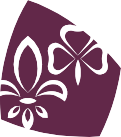 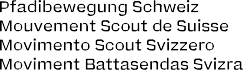 